Грипп у детей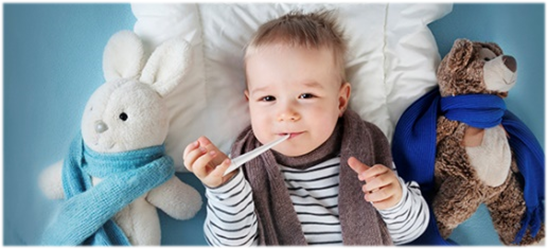 Что такое грипп? Грипп – это острая вирусная инфекция дыхательных путей, характеризующаяся поражением слизистых оболочек верхних дыхательных путей, лихорадкой, интоксикацией, а также нарушением деятельности сердечно - сосудистой и нервной систем. Грипп - одно из самых тяжелых и распространенных вирусных заболеваний зимнего сезона. Дети особенно уязвимы к гриппу. Причина - недостаточно сформированный иммунитет. Дети с большей вероятностью рискуют получить осложнения инфекции. Грипп у детей может иметь тяжелое течение. Вызывает инфекцию вирус гриппа - 3 серологических типа – А, В и С. Распространение вируса в организованных коллективах происходит стремительно. Вирус гриппа часто передается от ребенка к ребенку при чихании или кашле. Существует вероятность контактной передачи вируса через предметы обихода, детские игрушки, посуду, белье. Вирус способен выживать в течение 2 часов на столешницах, столах, дверных ручках, а также ручках и карандашах. Дети часто касаются поверхностей, а затем рта, носа или глаз. Заболевший гриппом наиболее заразен за 24 часа до появления симптомов и в первые дни заболевания. Ребенок с большей вероятностью рискует заразиться, если: он находится среди людей, зараженных гриппом; не была проведена вакцинация против гриппа; пренебрегает правилами личной гигиены, в частности мытьем рук. Каковы симптомы гриппа у детей? Симптомы гриппа у детей не отличаются от симптомов заболевания у взрослых, но дети младшего возраста особенно подвержены раннему молниеносному развитию осложнений инфекции. Наиболее часто у них диагностируют пневмонию, которая может развиться в первые дни болезни. Острейшее начало: заболевание начинается остро с лихорадки, которая может достигать 40,5 ° C. Также среди симптомов: ломота в теле; головная боль; боль в горле; выраженный синдром интоксикации (вялость, слабость, недомогание и др.); заложенность носа, сухость слизистых оболочек, незначительный ринит, сухой кашель, покраснение глаз, боль в глазах. В некоторых случаях у ребенка могут быть такие симптомы, как тошнота, рвота, диарея. Во время гриппа возможно обострение сопутствующих заболеваний. Среди осложнений гриппа наиболее часто встречается пневмония, нередко приводящая к летальному исходу. Лечение гриппа у детей проводится под контролем педиатра, возможно потребуется госпитализация. Госпитализация в обязательном порядке проводится в случае тяжелого течения гриппа, среднетяжелого течения с развитием осложнений, а также, если заболевший – новорожденный. В каком случае необходимо вызвать скорую? нарастающая одышка; синюшность кожных покровов; спутанность сознания или возбуждение, судороги; повторная рвота; уменьшение мочеотделения; сохранение или увеличение цифр лихорадки более 5 дней. Как уберечь ребенка от заражения гриппом? Лучший способ предотвратить грипп - это ежегодно делать прививку от гриппа. Вакцинация против гриппа проводится в предэпидемический период – до подъема уровня заболеваемости. В организованных коллективах – детских садах и школах в период подъема заболеваемость проводится утренний фильтр, врач или медицинская сестра проводит осмотр детей с целью выявления заболевших. Меры профилактики гриппа в разгар эпидемии: после каждой поездки в общественном транспорте, по приходу домой, необходимо тщательно вымыть руки. Если возможности вымыть руки нет, – при себе рекомендуется иметь антибактериальные влажные салфетки или антибактериальный гель; не следует прикасаться грязными руками к лицу, слизистым оболочкам рта, носа; избегайте мест скопления людей; если ребенок заболел, во время ухода за ним используйте медицинскую маску; если Ваш ребенок заболел, оставьте его дома. Это не только снизит риск распространения инфекции, но и уменьшит вероятность развития осложнений, в том числе опасных для жизни. 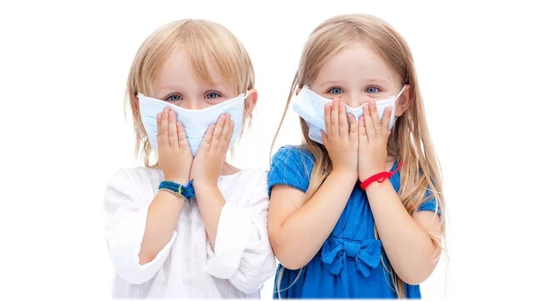 